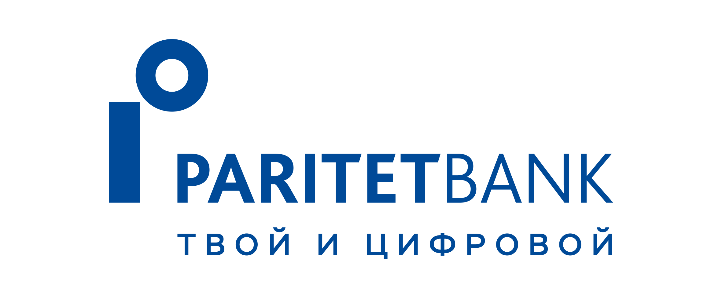 Процентные ставки по договорам текущего (расчетного) банковского счетаВалюта текущего счетаBYN, USD, EUR, RUBСрок текущего счетаБессрочныйПроцентная ставка0, 01%Возможность дополнительных взносовДа Начисление процентовДа Пополнение текущего счетаВ течение всего срока действия